GUÍA DE PRÁCTICA #4ANÁLISIS DE CIRCUITOS EN ACOBJETIVOSObjetivo GeneralAnalizar los conceptos fundamentales de circuitos en AC de forma experimental con la finalidad de evidenciar el comportamiento de los voltajes en este tipo de circuitos. Objetivos EspecíficosAnalizar gráficas de voltaje a diferentes frecuencias por medio de un osciloscopio.Obtener un voltaje específico por medio del osciloscopio Determinar el tiempo de desfase junto con el ángulo de desfase entre la corriente y el voltaje.EQUIPOS Y MATERIALESINTRODUCCIÓNLa corriente alterna es aquel tipo de corriente eléctrica que se caracteriza porque la magnitud y la dirección presentan una variación de tipo cíclico. En tanto, la manera en la cual este tipo de corriente oscilará es en forma senoidal, es decir, una curva que va subiendo y bajando continuamente. Gracias a esta forma de oscilación la corriente alterna logra transmitir la energía de manera más eficiente.Ahora bien, cabe destacar, que algunas necesidades especiales pueden demandar otro formato como ser cuadrado o triangular.La corriente alterna, simbolizada a partir de las letras CA en el idioma español, se destaca además por ser la manera en la cual la electricidad ingresa a nuestros hogares, trabajos y por transmitir las señales de audio y de video a partir de los cables eléctricos correspondientes que la contienen. La señal de voltaje en AC se representa en la Figura 1.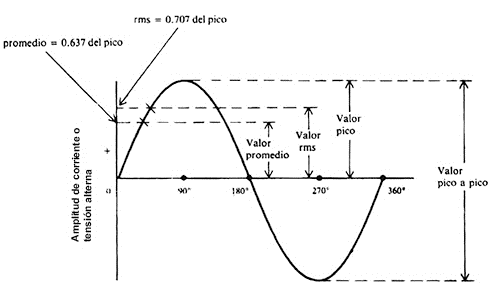 Figura 1. Señal de voltaje en un circuito AC.Cálculo de desfase de señales en un circuito ACEl desfase entre voltaje y corriente es de 0 grados si el circuito es resistivo puro, pero cuando el circuito está conformado por más cargas como capacitores e inductores, existirá un desfase entre el voltaje y la corriente, este desfase irá de 0° a -90° si predomina la carga inductiva y de 0° a 90° si predomina la carga capacitiva.Para recordar los desfases en un circuito RLC se puede utilizar la palabra ELICE. En la Figura 2 se muestra que representa cada letra.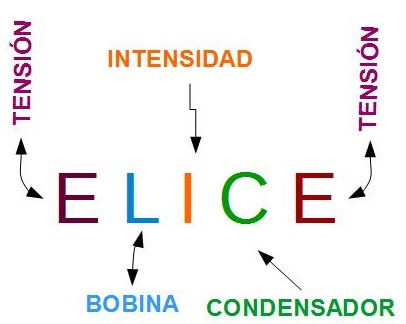 Figura 2. Ejemplificación del teorema de Thévenin.Para la bobina “L”, el voltaje “E” se encuentra antes que la corriente “I”, lo cual indica que el voltaje está adelantado 90°.Para el condensador “C”, la corriente “I” se encuentra antes que el voltaje “E”, indicando que la corriente está adelantada 90° respecto al voltaje.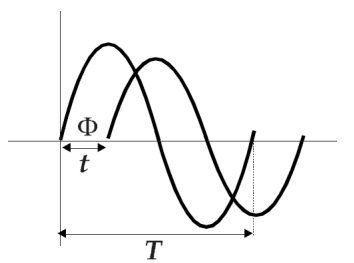 Figura 3. Señales desfasadas.Observe las dos señales mostradas, para calcular el ángulo de desfase se utiliza la siguiente regla de tres:Además, se conoce que: Donde:EXPERIMENTO #1: MEDCIÓN DE DOS SEÑALES.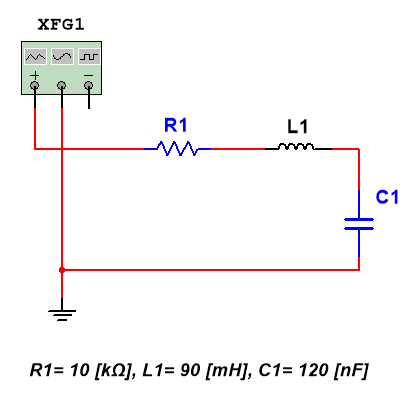 Figura 4. Diagrama esquemático del circuito del experimento #1.Configure el generador de funciones como fuente de voltajes y ajústelo para que entregue una señal sinusoidal de 10 , y a las diferentes frecuencias 60, 400, 2000 y 10000 HzArme el circuito del experimento #1 y obtenga las siguientes mediciones utilizando el osciloscopio (TEKTRONIX):Voltaje pico a pico y RMS de la resistencia ().Corriente pico a pico y RMS de la resistencia ().Nota: El osciloscopio posee una sola referencia, en caso de que se requiera medir un voltaje intermedio se debe utilizar el canal MATHUtilice el menú CURSOR del osciloscopio y realice las siguientes mediciones:Tiempo de desfase entre el voltaje y la corriente del circuito .Ángulo de desfase entre el voltaje y la corriente del circuito Nota: El osciloscopio mide señales de voltaje, la corriente del circuito puede ser obtenidade forma indirecta midiendo el voltaje de la resistenciaPREGUNTASDe su criterio de la importancia del osciloscopio para esta práctica¿Existen multímetros que pueden medir inductancia? Mencione algunos modelos.Qué tipos de señales se puede obtener mediante el Generador de Funciones del Laboratorio.Escriba los rangos del Generador de Funciones GWINSTEK.CANTNOMBREDESCRIPCIÓNIMAGEN1RS-201 Precision Resistance SubstituterResistor variable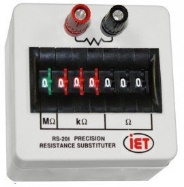 1CS-301 Precision Capacitance SubstituterCapacitor variable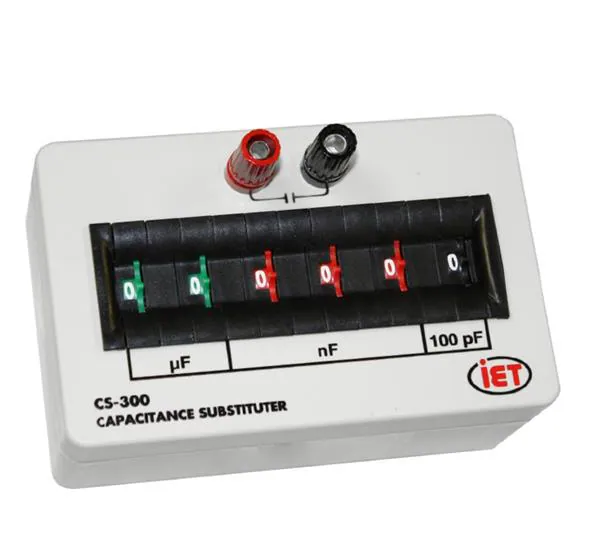 1Década de InductanciaInductor variable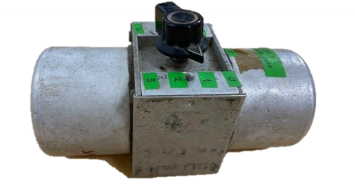 1GWINSTEK AFG-2105 Generador de Funciones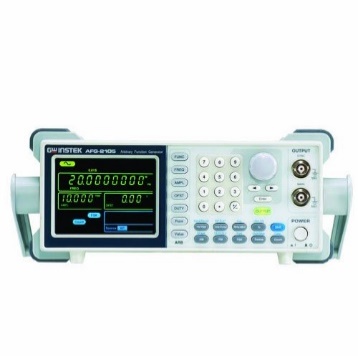 1TEKTRONIX TDS1002BOsciloscopio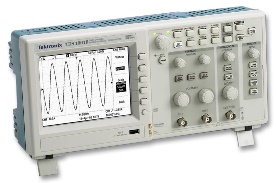 1Fluke 115Multímetro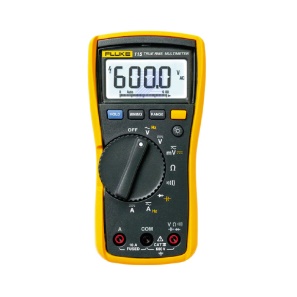 1Universal Assembly BoardTablero universal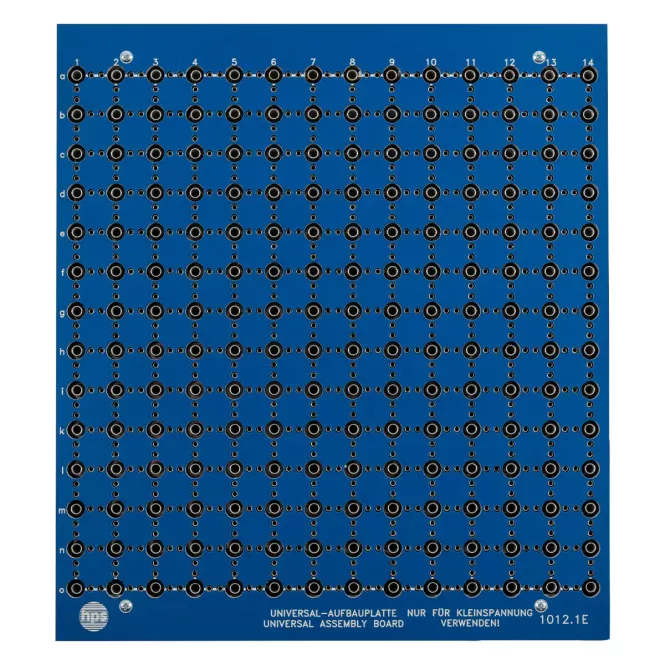 15CablesCables banana-banana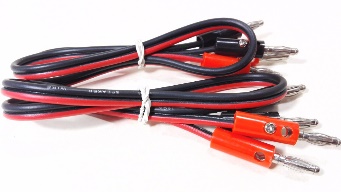 